Муниципальное автономное общеобразовательное учреждение«Белоярская средняя общеобразовательная школа №1»Рассмотрено                                                                   УтверждаюНа педагогическом совете                                           Директор Протокол №1 от                                                             МАОУ «Белоярская СОШ №1»                                                                                           Балеевских Е.А.                                                                                           Приказ № 159-од                                                                                              От 30.08.2021ПРОГРАММА Реализации целевой модели наставничества в Муниципальном автономном общеобразовательном учреждении«Белоярская средняя общеобразовательная школа №1»«СТАНОВЛЕНИЕ ПЕДАГОГА»Форма «учитель-учитель»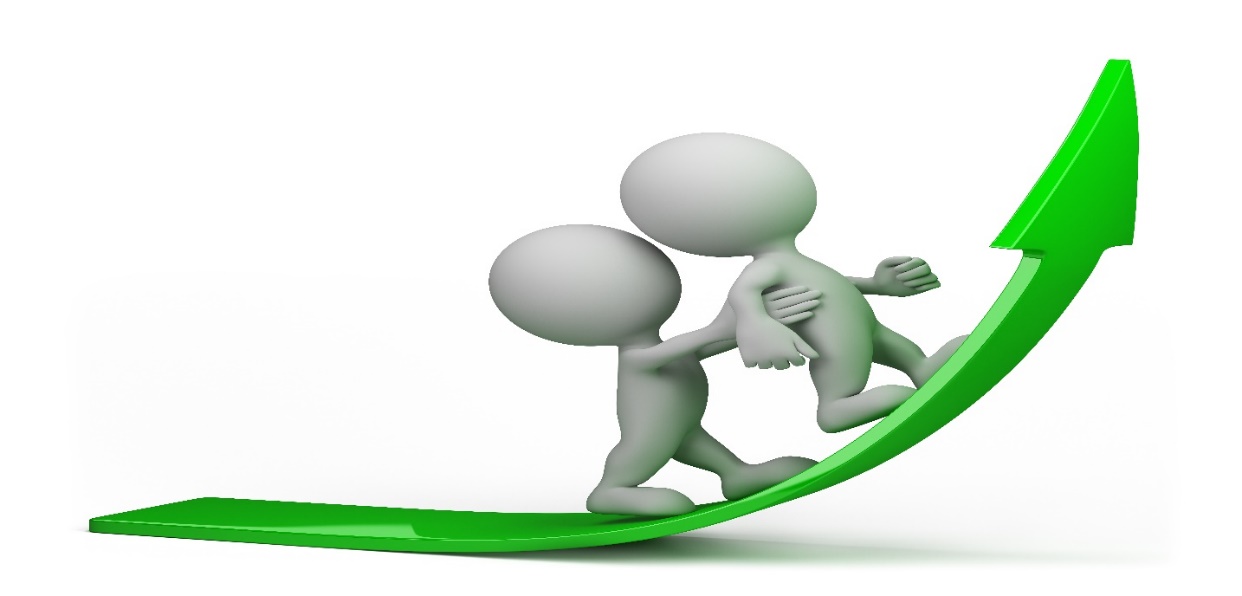 Составитель:Ульянова Т.А., заместитель директора по УВР2021г.Люди учатся, когда они учат. СенекаПОЯСНИТЕЛЬНАЯ ЗАПИСКАТЕРМИНЫ И ОПРЕДЕЛЕНИЯ Наставничество – это универсальная технология передачи опыта, знаний, формирования навыков,  компетенций,  метакомпетенций  и  ценностей  через  неформальное взаимообогащающее общение, основанное на доверии и партнерстве. Форма наставничества – способ реализации целевой модели через организацию работы наставнической пары/группы, участники которой находятся в заданной обстоятельствами ролевой ситуации, определяемой основной деятельностью и позицией участников. Программа  наставничества  –  комплекс  мероприятий  и  формирующих  их  действий, направленный  на  организацию  взаимоотношений  наставника  и  наставляемого  в конкретных формах для получения ожидаемых результатов. Наставляемый –  участник программы наставничества, который через взаимодействие с наставником и при его помощи и поддержке решает конкретные жизненные, личные и профессиональные  задачи,  приобретает  новый  опыт  и  развивает  новые  навыки  и компетенции.  В  конкретных  формах  наставляемый  может  быть  определен  термином «обучающийся». Наставник  – участник  программы  наставничества,  имеющий  успешный  опыт  в достижении  жизненного,  личностного  и  профессионального  результата,  готовый  и компетентный  поделиться  опытом  и  навыками,  необходимыми  для  стимуляции  и поддержки процессов самореализации и самосовершенствования наставляемого. Куратор  – сотрудник  образовательной  организации  либо  учреждения  из  числа  ее социальных партнеров, который отвечает за организацию программы наставничества. Целевая модель наставничества – система условий, ресурсов и процессов, необходимых для реализации программ наставничества в образовательных организациях. Методология наставничества – система концептуальных взглядов, подходов и методов, обоснованных научными исследованиями и практическим опытом, позволяющая понять и организовать процесс взаимодействия наставника и наставляемого. Активное  слушание  – практика,  позволяющая  точнее  понимать  психологические состояния,  чувства,  мысли  собеседника  с  помощью  особых  приемов  участия  в  беседе, таких  как  активное  выражение  собственных  переживаний  и  соображений,  уточнения, паузы  и  т.д.  Применяется,  в  частности,  в  наставничестве,  чтобы  установить доверительные отношения между наставником и наставляемым. Буллинг  – проявление  агрессии,  в  том  числе  физическое  насилие,  унижение, издевательства  в  отношении  обучающегося  образовательной  организации  со  стороны других обучающихся и/или учителей. Одна из современных разновидностей буллинга – кибербуллинг, травля в социальных сетях. Метакомпетенции  –  способность  формировать  у  себя  новые  навыки  и  компетенции самостоятельно, а не только манипулировать полученными извне знаниями и навыками. Тьютор  – специалист  в  области  педагогики,  который  помогает  обучающемуся определиться с индивидуальным образовательным маршрутом. Благодарный выпускник – выпускник образовательной организации, который ощущает эмоциональную  связь  с  ней,  чувствует  признательность  и  поддерживает  личными ресурсами  (делится  опытом,  мотивирует  обучающихся  и  педагогов,  инициирует  и развивает эндаумент, организует стажировки и т.д). Школьное сообщество (сообщество образовательной организации) – сотрудники данной образовательной организации, обучающиеся, их родители, выпускники и любые другие субъекты, которые объединены стремлением внести свой вклад в развитие организации и совместно действуют ради этой цели. Эндаумент –  фонд целевого капитала в некоммерческих организациях, обычно в сфере образования или культуры, который формируется за счет добровольных пожертвований. В частности, в школьный фонд целевого капитала пожертвования могут приходить от благодарных выпускников школы, желающих поддержать ее развитие. Средства фонда передаются в доверительное управление управляющей компании для получения дохода, который можно использовать на финансирование уставной деятельности, например, на инновационные  образовательные  программы,  научные  исследования,  стимулирование учителей и обучающихся. 1.  ОБЩИЕ ПОЛОЖЕНИЯ Программа  реализации   целевой модели  наставничества  в Муниципальном автономном общеобразовательном учреждении «Белоярская средняя  общеобразовательная  школа  No1» (далее  –  программа)  разработана  с  целью достижения результатов,  определенных  Национальным проектом  «Образование» («Современная школа»,  «Социальная активность»,  «Успех каждого ребенка»,  «Учитель будущего»  и  «Молодые  профессионалы»),  с  учетом  Методических  рекомендаций  по внедрению методологии (целевой модели) наставничества обучающихся, утвержденных распоряжением Министерства просвещения Российской Федерации от 25 декабря 2019 г. No Р-145. 1.1. Нормативные основы целевой модели наставничества Конвенция  о  правах  ребенка,  одобренная  Генеральной  Ассамблеей  ООН  20 ноября 1989 г., ратифицированной Постановлением ВС СССР от 13 июня 1990 г. N 1559- 1; Конституция Российской Федерации. Федеральный  закон  от  29  декабря  2012  г.  N  273-ФЗ  "Об  образовании  в Российской Федерации"; Стратегия  развития  волонтерского  движения  в  России,  утвержденная  на заседании  Комитета  Государственной  Думы  Российской  Федерации  по  делам молодежи (протокол N 45 от 14 мая 2010г.); Основы  государственной  молодежной  политики  Российской  Федерации  на период до  2025 года, утвержденные распоряжением Правительства Российской Федерации от 29 ноября 2014 г. N2403-р; Стратегия  развития  воспитания  в  Российской  Федерации  до  2025  года  (утвержденная распоряжением Правительства Российской Федерации от 29 мая 2015 г. N996-р); Гражданский кодекс Российской Федерации; Трудовой кодекс Российской Федерации; Федеральный  закон  от  11  августа  1995  г.  N  135-ФЗ  "О  благотворительной деятельности и благотворительных организациях"; Федеральный закон от 19 мая 1995 г. N 82-ФЗ "Об общественных объединениях"; Федеральный  закон  от  12  января  1996  г.  N  7-ФЗ  "О  некоммерческих организациях"; Распоряжение министерства образования Российской Федерации No Р-145 от 25 декабря 2019 г. «Об утверждении методологии (целевой) модели наставничества обучающихся для организаций, осуществляющих образовательную деятельность по общеобразовательным, дополнительным общеобразовательным и программам среднего профессионального образования, в том числе с применением лучших практик обмена опытом между обучающимися».Актуальность разработки программы наставничества Создание программы наставничества продиктовано велением времени. На сегодняшний день не только национальный проект «Образование» ставит такую задачу, как внедрение целевой модели наставничества во всех образовательных организациях, но и сама жизнь подсказывает нам необходимость взаимодействия между людьми для достижения общих целей. Начинающие  педагоги слабо  представляют  себе  повседневную педагогическую практику. Проблема становится особенно актуальной в связи с  переходом  на  ФГОС,  так  как  возрастают  требования  к  повышению профессиональной компетентности каждого специалиста.Поддержка молодых специалистов, а также вновь прибывших специалистов в конкретное образовательное учреждение – одна из ключевых задач образовательной политики. Начинающим учителям необходима профессиональная помощь в овладении педагогическим мастерством, в освоении функциональных обязанностей учителя, воспитателя, классного руководителя. Необходимо создавать ситуацию успешности работы молодого учителя, способствовать развитию его личности на основе диагностической информации о динамике роста его профессионализма, способствовать формированию индивидуального стиля его деятельности.Профессиональная помощь необходима не только молодым, начинающим педагогам, но и вновь прибывшим в конкретное образовательное учреждение учителям. Нужно помочь им адаптироваться в новых условиях, ознакомить их с учительской документацией, которую им необходимо разрабатывать и вести в данном учреждении, а также оказывать методическую помощь в работе. Решению этих стратегических задач будет способствовать создание гибкой и мобильной системы наставничества, способной оптимизировать процесс профессионального становления молодого педагога и вновь прибывшему учителю, сформировать у них мотивацию к самосовершенствованию, саморазвитию, самореализации. В этой системе должна быть отражена жизненная необходимость молодого специалиста и вновь прибывшего специалиста получить поддержку опытных педагогов-наставников, которые готовы оказать им теоретическую и практическую помощь на рабочем месте, повысить их профессиональную компетентность.Цель и задачи программы наставничестваПрограмма наставничества направлена на достижение следующей цели: максимально полное раскрытие потенциала личности наставляемого, необходимое для успешной личной и профессиональной самореализации в современных условиях неопределенности, а также создание условий для формирования эффективной системы поддержки, самоопределения и профессиональной ориентации молодых и вновь прибывших специалистов, проживающих на территории РФ.Задачи:1)Адаптировать молодых и вновь прибывших специалистов для вхождения в полноценный рабочий режим школы через освоение норм, требований и традиций гимназии и с целью закрепления их в образовательной организации.2)Выявить склонности, потребности, возможности и трудности в работе наставляемых педагогов через беседы и наблюдения.3)Спланировать систему мероприятий для передачи навыков, знаний, формирования ценностей у педагогов с целью повышения личностного и профессионального уровня наставляемых, а также качества обучения младших школьников.4)Ежегодно отслеживать динамику развития профессиональной деятельности каждого наставляемого педагога на основании рефлексивного анализа ИППР и качества обучения школьников через сформированный отчёт Дневника. ру.5)Оценить результаты программы и ее эффективность.Срок реализации программыДанная программа наставничества рассчитана на 1 год.Начало реализации программы наставничества с 1.09.2021 г., срок окончания 1.09 2022 года.Применяемые формы наставничества и технологииОсновной формой наставничества данной программы является «учитель-учитель». Данная форма предполагает взаимодействие молодого специалиста (при опыте работы от 0 до 3 лет) или нового сотрудника (при смене места работы) с опытным и располагающим ресурсами и навыками педагогом, оказывающим первому разностороннюю поддержку.Технологии, которые будут применяться в данной программе на 2021 – 2022 учебный год, подобраны исходя из практики работы опытных учителей школы с наставниками, с учётом нехватки времени наставников и в связи со сложившейся эпидемиологической ситуации в регионе и стране.Применяемые в программе элементы технологий: традиционная модель наставничества, ситуационное наставничество, партнёрское, саморегулируемое наставничество, реверсивное, виртуальное, тьюторство, медиация, проектная.СОДЕРЖАНИЕ ПРОГРАММЫОсновные участники программы и их функцииМахаева Н.В.(учитель начальных классов, наставник)- Иванова А.В.(учитель начальных классов, наставляемый);Першина Л.Н.(учитель начальных классов, наставник)- Пастухова М.А (учитель начальных классов, наставляемый);Циранова Т.И. (учитель начальных классов, наставник)- Яцюк Е.О. (учитель начальных классов, наставляемый);Валякина О.Г.(учитель химии,ОПД, наставник)- Шумакова Н.С. (учитель биологии, ОПД, наставляемый);Пенягина Л.А.(учитель биологии, наставник)- Бабенкова Е.Ю. (учитель биологии, наставляемый);Пермикина С.Л. (учитель истории и обществознания, наставник)- Овчинников Д.П (учитель истории и обществознания, наставляемый), Чупина А.К. (учитель истории и обществознания, наставляемый)Крамаренко Н.Г. (педагог –библиотекарь, классный руководитель)- Щербина Е.В.(социальный педагог, классный руководитель, наставляемый), Шалапская Н.А. (учитель музыки, классный руководитель)Седухина Т.В.- (учитель начальных классов, наставник)- Ахтяшеву Э.Ф(учитель физической культуры, наставляемый)Морозова Т.В. (учитель иностранного языка, наставник)- Асатрян А.В. (учитель иностранного языка, наставляемый); Вихарева В.В. (учитель иностранного языка, наставляемый);Для реализации поставленных в программе задач все наставники выполняют две функции или относятся к двум типам наставников:● Наставник-консультант – создает комфортные условия для реализации профессиональных качеств, помогает с организацией образовательного процесса и решением конкретных психолого-педагогических и коммуникативных проблем. Контролирует самостоятельную работу молодого специалиста.● Наставник-предметник – опытный педагог того же предметного направления, что и молодой учитель, способный осуществлять всестороннюю методическую поддержку преподавания отдельных дисциплин.Механизм управления программойОсновное взаимодействие между участниками: «опытный педагог – молодой специалист», классический вариант поддержки для приобретения молодым специалистом необходимых профессиональных навыков (организационных, коммуникационных) и закрепления на месте работы.Основными принципами работы с молодыми и вновь прибывшими специалистами являются:Обязательность - проведение работы с каждым специалистом, приступившим к работе в учреждении вне зависимости от должности и направления деятельности.Индивидуальность - выбор форм и видов работы со специалистом, которые определяются требованиями должности, рабочим местом в соответствии с уровнем профессионального развития.Непрерывность - целенаправленный процесс адаптации и развития специалиста продолжается на протяжении 3 лет.Эффективность - обязательная периодическая оценка результатов адаптации, развития специалиста и соответствия форм работы уровню его потенциала.Требования, предъявляемые к наставнику:-знать требования законодательства в сфере образования, ведомственных нормативных актов, определяющих права и обязанности молодого и вновь прибывшего специалиста по занимаемой должности;-разрабатывать совместно с молодым специалистом план профессионального становления последнего с учетом уровня его интеллектуального развития, педагогической, методической и профессиональной подготовки по предмету;-изучать деловые и нравственные качества молодого специалиста, его отношение к проведению занятий, коллективу школы, учащимся и их родителям, увлечения, наклонности, круг досугового общения;-знакомить молодого специалиста со школой, с расположением учебных классов, кабинетов, служебных и бытовых помещений;-вводить в должность (знакомить с основными обязанностями, требованиями, предъявляемыми к учителю-предметнику, правилами внутреннего трудового распорядка, охраны труда и техники безопасности);-проводить необходимое обучение;-контролировать и оценивать самостоятельное проведение молодым специалистом учебных занятий и внеклассных мероприятий;-разрабатывать совместно с молодым специалистом план профессионального становления;-давать конкретные задания с определенным сроком их выполнения;- контролировать работу, оказывать необходимую помощь;-оказывать молодому специалисту индивидуальную помощь в овладении педагогической профессией, практическими приемами и способами качественного проведения занятий, выявлять и совместно устранять допущенные ошибки;-личным примером развивать положительные качества молодого специалиста, корректировать его поведение в школе, привлекать к участию в общественной жизни коллектива, содействовать развитию общекультурного и профессионального кругозора;-участвовать в обсуждении вопросов, связанных с педагогической и общественной деятельностью молодого специалиста, вносить предложения о его поощрении или применении мер воспитательного и дисциплинарного воздействия;-периодически докладывать руководителю методического объединения о процессе адаптации молодого специалиста, результатах его труда;-подводить итоги профессиональной адаптации молодого специалиста с предложениями по дальнейшей работе молодого специалиста.Требования к молодому специалисту:- изучать нормативные документы, определяющие его служебную деятельность, структуру, штаты, особенности деятельности школы и функциональные обязанности по занимаемой должности;- выполнять план профессионального становления в установленные сроки;- постоянно работать над повышением профессионального мастерства, овладевать практическими навыками по занимаемой должности;- учиться у наставника передовым методам и формам работы, правильно строить свои взаимоотношения с ним;- совершенствовать свой общеобразовательный и культурный уровень;- периодически отчитываться о своей работе перед наставником и руководителем методического объединения.Формы и методы работы с молодыми и новыми специалистами: беседы; собеседования; тренинговые занятия; встречи с опытными учителями; открытые уроки, внеклассные мероприятия; тематические педсоветы, семинары; методические консультации; посещение и взаимопосещение уроков; анкетирование, тестирование; участие в различных очных и дистанционных мероприятиях; прохождение курсов.Вариант перспективного плана работы наставника и наставляемогоЗанятия с молодым специалистом:Учебный план – Рабочая программа учителя – тематическое планирование.Задача урока (образовательная, развивающая, воспитательная)Методические требования к современному уроку.Соответствие методов обучения формам организации урока.Соблюдение на уроке санитарно-гигиенических требований к обучению школьников.Индивидуализация и дифференциация в обучении: различия, формы и методы.Школьная документация. Организация индивидуальных занятий с высокомотивированными на учёбу обучающимися.Организация индивидуальных занятий с низкомотивированными на учёбу обучающимися.Школьное образовательное пространство. Вхождение в него и участие в его расширении.Критериями оценивания педагогической деятельности молодого учителя учителем-наставником можно считать:ПЛАН РЕАЛИЗАЦИИ МЕРОПРИЯТИЙ ПРОГРАММЫ НАСТАВНИЧЕСТВА НА УЧЕБНЫЙ ГОДОжидаемые результаты. Результатом правильной организации работы наставников будет высокий уровень включенности молодых (новых) специалистов в педагогическую работу, культурную жизнь образовательной организации, усиление уверенности в собственных силах и развитие личного, творческого и педагогического потенциалов. Это окажет положительное влияние на уровень образовательной подготовки и психологический климат в образовательной организации. Педагоги - наставляемые получат необходимые для данного периода профессиональной реализации компетенции, профессиональные советы и рекомендации, а также стимул и ресурс для комфортного становления и развития внутри организации и профессии.Среди оцениваемых результатов:● повышение уровня удовлетворенности собственной работой и улучшение психоэмоционального состояния;● рост числа специалистов, желающих продолжать свою работу в качестве педагога в данном коллективе / образовательной организации; 30● качественный рост успеваемости и улучшение поведения в подшефных наставляемым классах;● сокращение числа конфликтов с педагогическим и родительским сообществами;● рост числа собственных профессиональных работ: статей, исследований, методических практик молодого специалиста.АНКЕТА для изучения трудностей в работе молодого специалиста                                                                                                                     Приложение 2АНКЕТА для молодых педагогов (итоги первого года работы) 1. Удовлетворяет ли вас уровень методического сопровождения, 
взаимодействия с наставником? 
 Да 
 Нет 
 Частично 
2.Каких знаний, умений, навыков или способностей вам не хватало в 
начальный период педагогической деятельности 
(допишите)?________________________________________ 
3. В каких направлениях организации образовательного процесса вы 
продолжаете испытывать трудности? 
 в календарно-тематическом планировании 
 проведении уроков 
 проведении внеклассных мероприятий 
 общении с коллегами, администрацией 
 общении с учащимися, их родителями 
 другое (допишите) 
_________________________________________________________ 
4. Представляет ли для вас трудность: 
 формулировать цели урока 
 выбирать соответствующие методы и методические приемы для 
реализации целей урока 
 мотивировать деятельность учащихся 
 формулировать вопросы проблемного характера 
 создавать проблемно-поисковые ситуации в обучении 
 подготавливать для учащихся задания различной степени трудности 
 активизировать учащихся в обучении 
 организовывать сотрудничество между учащимися 
 организовывать само и взаимоконтроль учащихся 
 организовывать своевременный контроль и коррекцию 
образовательных результатов учащихся 
 развивать творческие способности учащихся 
 другое 
(допишите)___________________________________________________
_______ 5. Каким формам повышения квалификации своей профессиональной 
компетентности отдали бы вы предпочтение в первую, вторую и т. д. очередь 
(пронумеруйте в порядке выбора): 
 cамообразованию 
 практико-ориентированному семинару 
 курсам повышения квалификации 
 мастер-классам 
 творческим лабораториям 
 индивидуальной помощи со стороны наставника 
 методическим неделям уровней образования 
 предметным МО 
 школе наставничества 
 другое 
(допишите)___________________________________________________
______ 
6. Если бы вам предоставили возможность выбора практико-
ориентированных семинаров для повышения своей профессиональной 
компетентности, то в каком из них вы приняли бы участие в первую, во 
вторую и т. д. очередь (пронумеруйте в порядке выбора): 
 типы уроков, методика их подготовки и проведения 
 методы обучения и их эффективное использование в образовательном 
процессе 
 методы формирования положительной мотивации к обучению 
 учет и оценка знаний учащихся 
 психолого-педагогические особенности учащихся разных возрастов 
 урегулирование конфликтных ситуаций 
 формы работы с родителями 
 формы и методы педагогического сотрудничества с учащимися 
 другое (допишите) 
_______________СрокЧто проводитсяВыходСентябрьИзучение мотивации педагогической деятельности.Ознакомление с основными требованиями к школьной документации. Методическая папка молодого специалиста.Определение темы самообразованияИзучение программ, методических записок, пособий. Составление тематического планирования.Собеседование.Характеристика на основе наблюдений, анкетСоздание методической папкиОктябрьАдаптация в педагогическом коллективе. Наблюдение уроков, внеурочных и воспитательных мероприятийСовременный урок и его анализ. Беседа, взаимопосещение уроков.Пополнение методической папкиНоябрьКонсультация : Формы и методы работы на уроке. Система опроса учащихся. Собеседование по итогам четверти:Проверка выполнения программы. Составление аналитических справок.Диагностика учебных достижений учеников молодого учителяДекабрьНаблюдение уроков, внеурочных и воспитательных мероприятийАнализы уроков, внеурочных мероприятийЯнварьИзучение отзывов детей и их родителейБеседа, консультация: Организация индивидуальной работы с учащимися.ФевральИзучение качества знаний, умений и навыков учащихся молодого специалиста в процессе ВШКМартУчастие молодого учителя в анализе уроков, анализе тематических выставок учителей школыАпрельВзаимопосещение уроков. Проведение бинарных уроков..Разработки нестандартных уроковМайБенефис молодого учителя. Методические выставки.Фестиваль-представление работы Выставки №№№№ПоказателиПоказателиВладеют в достаточной степениСкорее владеютСкорее владеютЗатруд-няются ответитьЗатруд-няются ответитьНе владеютНе владеют1. Теоретическая готовность к практике преподавания1. Теоретическая готовность к практике преподавания1. Теоретическая готовность к практике преподавания1. Теоретическая готовность к практике преподавания1. Теоретическая готовность к практике преподавания1. Теоретическая готовность к практике преподавания1. Теоретическая готовность к практике преподавания1. Теоретическая готовность к практике преподавания1. Теоретическая готовность к практике преподавания1. Теоретическая готовность к практике преподавания1. Теоретическая готовность к практике преподавания11Уровень теоретической подготовки по преподаваемой дисциплинеУровень теоретической подготовки по преподаваемой дисциплине22Умение использовать на уроке результаты современных исследований в области данной наукиУмение использовать на уроке результаты современных исследований в области данной науки33Свободное владение материалом урокаСвободное владение материалом урока2. Методическая готовность к практике преподавания2. Методическая готовность к практике преподавания2. Методическая готовность к практике преподавания2. Методическая готовность к практике преподавания2. Методическая готовность к практике преподавания2. Методическая готовность к практике преподавания2. Методическая готовность к практике преподавания2. Методическая готовность к практике преподавания2. Методическая готовность к практике преподавания2. Методическая готовность к практике преподавания2. Методическая готовность к практике преподавания11Умение самостоятельно составлять конспект урокаУмение самостоятельно составлять конспект урока22Умение вызвать интерес у учащихся к теме урока, к изучаемой проблемеУмение вызвать интерес у учащихся к теме урока, к изучаемой проблеме33Умение осуществлять контроль за качеством освоения учебного материала учащимися (опрос)Умение осуществлять контроль за качеством освоения учебного материала учащимися (опрос)44Умение объективно оценивать ответ учащегосяУмение объективно оценивать ответ учащегося55Умение применять разнообразные методы изложения нового материалаУмение применять разнообразные методы изложения нового материала66Умение использовать технологии активного обученияУмение использовать технологии активного обучения77Умение поддерживать обратную связь с коллективом учащихся в течение всего урокаУмение поддерживать обратную связь с коллективом учащихся в течение всего урока88Умение организовать самостоятельную творческую работу учащихся на урокеУмение организовать самостоятельную творческую работу учащихся на уроке99Умение стимулировать учащихся у выполнению домашнего заданияУмение стимулировать учащихся у выполнению домашнего задания3. Психологическая и личностная готовность к преподавательской деятельности3. Психологическая и личностная готовность к преподавательской деятельности3. Психологическая и личностная готовность к преподавательской деятельности3. Психологическая и личностная готовность к преподавательской деятельности3. Психологическая и личностная готовность к преподавательской деятельности3. Психологическая и личностная готовность к преподавательской деятельности3. Психологическая и личностная готовность к преподавательской деятельности3. Психологическая и личностная готовность к преподавательской деятельности3. Психологическая и личностная готовность к преподавательской деятельности3. Психологическая и личностная готовность к преподавательской деятельности3. Психологическая и личностная готовность к преподавательской деятельности11Умение анализировать собственную преподавательскую деятельностьУмение анализировать собственную преподавательскую деятельность22Умение свободного коллективного и индивидуального общения на урокеУмение свободного коллективного и индивидуального общения на уроке33Владение вербальными и невербальными средствами общенияВладение вербальными и невербальными средствами общения44Наличие чувства уверенности в себеНаличие чувства уверенности в себе8Владение навыками индивидуальной работы с учащимися как в процессе учебной, так и внеклассной деятельности. Умение работать с диагностическим паспортом ученика и классаВладение навыками индивидуальной работы с учащимися как в процессе учебной, так и внеклассной деятельности. Умение работать с диагностическим паспортом ученика и класса9Владение проектировочными и конструктивными умениямиВладение проектировочными и конструктивными умениями3. Степень согласованности компонентов профессиональной адаптации в процессе подготовки молодого учителя3. Степень согласованности компонентов профессиональной адаптации в процессе подготовки молодого учителя3. Степень согласованности компонентов профессиональной адаптации в процессе подготовки молодого учителя3. Степень согласованности компонентов профессиональной адаптации в процессе подготовки молодого учителя3. Степень согласованности компонентов профессиональной адаптации в процессе подготовки молодого учителя3. Степень согласованности компонентов профессиональной адаптации в процессе подготовки молодого учителя3. Степень согласованности компонентов профессиональной адаптации в процессе подготовки молодого учителя3. Степень согласованности компонентов профессиональной адаптации в процессе подготовки молодого учителя3. Степень согласованности компонентов профессиональной адаптации в процессе подготовки молодого учителя3. Степень согласованности компонентов профессиональной адаптации в процессе подготовки молодого учителя3. Степень согласованности компонентов профессиональной адаптации в процессе подготовки молодого учителя1Уровень решения профессиональных задачУровень решения профессиональных задач2Умение корректировать и прогнозировать результаты педагогической деятельностиУмение корректировать и прогнозировать результаты педагогической деятельности3Адекватность самооценки готовности к работе в ОУАдекватность самооценки готовности к работе в ОУNo п\п Аспект педагогической деятельности Степень затруднения Степень затруднения Степень затруднения Степень затруднения No п\п Аспект педагогической деятельности Очень сильная СильнаяСредняя Нет затруднений 1 Тематическоепланирование      2Поурочное планирование     3Овладение  содержанием    новых программ и учебников 4Умение поставить цели урока      5Умение  отобрать  материал  к уроку  в  соответствии  с  поставленной целью. 6Использование разнообразных  эффективных форм обучения 7Использование  элементов современных  педагогических технологий 8Проведение  практических работ,  предусмотренных программой9Выявление типичных ошибок и  затруднений  школьников  в учении10Организация  разноуровневой и  индивидуальной  работы  с учащимися11Использование межпредметных связей12Владение  диагностическими методами и инструментарием13Учет  и  оценка  учебных достижений14Работа с одаренными детьми     15Работа с неуспевающими     16Обеспечение  дисциплины  и активного внимания на уроке17Умение  провести  самоанализ урока  18Умение  провести  анализ урока другого учителя19.  Организация  внеклассной работы по предмету  20Планирование самообразования  и повышение  педагогического мастерства